Progress Probe #1660402: 6th Grade Science TCAP Blitz Feb. 25-March 1Week 1 (Grade 06 SC)Name:                                                                         Date:                                         

6th Grade Science TCAP Blitz Feb. 27-March 2 Week 1Copyright © Discovery Education Assessment 2012. Proprietary Information. All rights reserved. 
Discovery Education Page Teacher Key with AnswersTeacher Key with AnswersTeacher Key with AnswersTeacher Key with AnswersTeacher Key with AnswersTeacher Key with AnswersQuesAnswerLevelSkillSubskillItem #1D  Moderate  Inquiry / Technology & Engineering  SPI 0607.Inq.1 Design Experiment [99073]D1009962D  Moderate  Inquiry / Technology & Engineering  SPI 0607.Inq.2 Select Experimental Procedures [99074]D1026713B  Moderate  Inquiry / Technology & Engineering  SPI 0607.Inq.3 Translate Data [99075]D1107854B  Moderate  Inquiry / Technology & Engineering  SPI 0607.Inq.4 Cause and Effect [99076]D1009205B  Moderate  Inquiry / Technology & Engineering  SPI 0607.Inq.5 Experimental Error [99077]D1010806A  Moderate  Inquiry / Technology & Engineering  SPI 0607.T/E.1 Test Prototype [99078]D1103567C  Moderate  Inquiry / Technology & Engineering  SPI 0607.T/E.2 Evaluate Protocol [99079]D1012938C  Moderate  Inquiry / Technology & Engineering  SPI 0607.T/E.3 Intented vs Unintended Consequences [99080]D1012999A  Moderate  Inquiry / Technology & Engineering  SPI 0607.T/E.4 Adaptive vs Assistive Bioengineering [99081]D110359Question 1 of 9Question 1 of 9Question 1 of 9Question 1 of 9Question 1 of 9Which of the following would be considered a poor method of scientific investigation?Which of the following would be considered a poor method of scientific investigation?Which of the following would be considered a poor method of scientific investigation?Which of the following would be considered a poor method of scientific investigation?Which of the following would be considered a poor method of scientific investigation?A.using a control in the investigationusing a control in the investigationB.forming a hypothesis before beginning the investigationforming a hypothesis before beginning the investigationC.re-doing the same investigation to verify your resultsre-doing the same investigation to verify your resultsD.copying the data from another person's investigation if yours looks wrongcopying the data from another person's investigation if yours looks wrongQuestion 2 of 9Question 2 of 9Question 2 of 9Question 2 of 9Question 2 of 9When using the Internet, which of the following is considered safe to do?When using the Internet, which of the following is considered safe to do?When using the Internet, which of the following is considered safe to do?When using the Internet, which of the following is considered safe to do?When using the Internet, which of the following is considered safe to do?A.Enter your name and address in a contest on a "pop-up."Enter your name and address in a contest on a "pop-up."B.Send your picture to someone you are chatting with.Send your picture to someone you are chatting with.C.Arrange to meet online friends so they are no longer strangers to you.Arrange to meet online friends so they are no longer strangers to you.D.Delete any files or documents from unknown senders.Delete any files or documents from unknown senders.Question 3 of 9Question 3 of 9Question 3 of 9Question 3 of 9Question 3 of 9Chelsea recorded the average temperatures in Nashville, Tennessee every day for one week. Her data are shown below: Monday: 68 °F
Tuesday: 71 °F
Wednesday: 78 °F
Thursday: 80 °F
Friday: 82 °F
Saturday: 81 °F
Sunday: 81 °FChelsea recorded the average temperatures in Nashville, Tennessee every day for one week. Her data are shown below: Monday: 68 °F
Tuesday: 71 °F
Wednesday: 78 °F
Thursday: 80 °F
Friday: 82 °F
Saturday: 81 °F
Sunday: 81 °FChelsea recorded the average temperatures in Nashville, Tennessee every day for one week. Her data are shown below: Monday: 68 °F
Tuesday: 71 °F
Wednesday: 78 °F
Thursday: 80 °F
Friday: 82 °F
Saturday: 81 °F
Sunday: 81 °FChelsea recorded the average temperatures in Nashville, Tennessee every day for one week. Her data are shown below: Monday: 68 °F
Tuesday: 71 °F
Wednesday: 78 °F
Thursday: 80 °F
Friday: 82 °F
Saturday: 81 °F
Sunday: 81 °FChelsea recorded the average temperatures in Nashville, Tennessee every day for one week. Her data are shown below: Monday: 68 °F
Tuesday: 71 °F
Wednesday: 78 °F
Thursday: 80 °F
Friday: 82 °F
Saturday: 81 °F
Sunday: 81 °FWhich line graph show the trend of the temperatures for the week?Which line graph show the trend of the temperatures for the week?Which line graph show the trend of the temperatures for the week?Which line graph show the trend of the temperatures for the week?Which line graph show the trend of the temperatures for the week?A.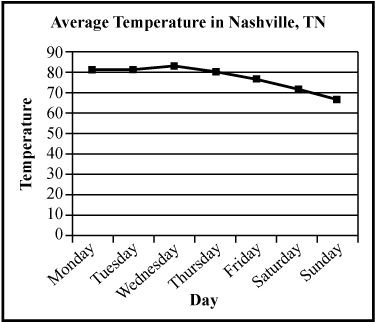 B.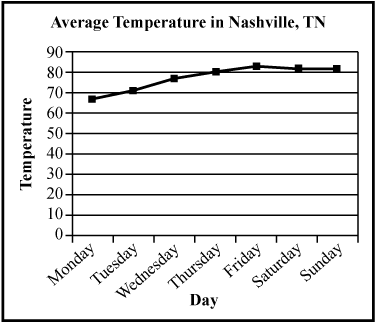 C.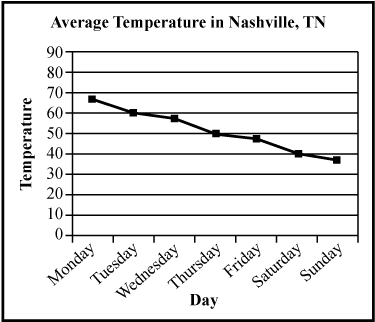 D.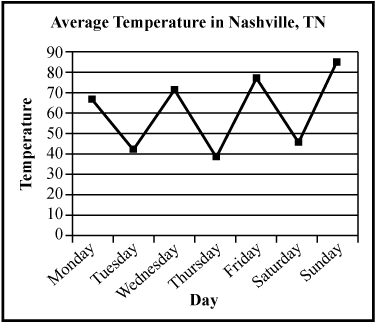 Question 4 of 9Question 4 of 9Question 4 of 9Question 4 of 9Question 4 of 9Salamanders are sensitive species that can not live in highly polluted streams. Happy Creek once was home to many salamanders, but none have been seen in the past year. Make a conclusion based on this information.Salamanders are sensitive species that can not live in highly polluted streams. Happy Creek once was home to many salamanders, but none have been seen in the past year. Make a conclusion based on this information.Salamanders are sensitive species that can not live in highly polluted streams. Happy Creek once was home to many salamanders, but none have been seen in the past year. Make a conclusion based on this information.Salamanders are sensitive species that can not live in highly polluted streams. Happy Creek once was home to many salamanders, but none have been seen in the past year. Make a conclusion based on this information.Salamanders are sensitive species that can not live in highly polluted streams. Happy Creek once was home to many salamanders, but none have been seen in the past year. Make a conclusion based on this information.A.Happy Creek's water quality has improved.Happy Creek's water quality has improved.B.Happy Creek's water quality has become worse.Happy Creek's water quality has become worse.C.Happy Creek's water quality has stayed the same.Happy Creek's water quality has stayed the same.D.Happy Creek is and always has been the best habitat for salamanders.Happy Creek is and always has been the best habitat for salamanders.Question 5 of 9Question 5 of 9Question 5 of 9Question 5 of 9Question 5 of 9In order for a scientific experiment to be a fair test, there must only be one _____________.In order for a scientific experiment to be a fair test, there must only be one _____________.In order for a scientific experiment to be a fair test, there must only be one _____________.In order for a scientific experiment to be a fair test, there must only be one _____________.In order for a scientific experiment to be a fair test, there must only be one _____________.A.controlled variablecontrolled variableB.independent variableindependent variableC.examinationexaminationD.measurementmeasurementQuestion 6 of 9Question 6 of 9Question 6 of 9Question 6 of 9Question 6 of 9Ms. Samuels gave her science class an assignment to design a compound machine that can perform a task, but that does not use electricity or fuel. Once students produced several designs, they would work in pairs to develop a working prototype. Marta and Sibyl chose to make a sewing machine that would use a foot pedal to power the machine.Ms. Samuels gave her science class an assignment to design a compound machine that can perform a task, but that does not use electricity or fuel. Once students produced several designs, they would work in pairs to develop a working prototype. Marta and Sibyl chose to make a sewing machine that would use a foot pedal to power the machine.Ms. Samuels gave her science class an assignment to design a compound machine that can perform a task, but that does not use electricity or fuel. Once students produced several designs, they would work in pairs to develop a working prototype. Marta and Sibyl chose to make a sewing machine that would use a foot pedal to power the machine.Ms. Samuels gave her science class an assignment to design a compound machine that can perform a task, but that does not use electricity or fuel. Once students produced several designs, they would work in pairs to develop a working prototype. Marta and Sibyl chose to make a sewing machine that would use a foot pedal to power the machine.Ms. Samuels gave her science class an assignment to design a compound machine that can perform a task, but that does not use electricity or fuel. Once students produced several designs, they would work in pairs to develop a working prototype. Marta and Sibyl chose to make a sewing machine that would use a foot pedal to power the machine.Marta and Sybil had to take their prototype sewing machine apart several times to trouble shoot problems. The machine was made of metal and held together with small screws, nuts and bolts. Which tool would not help them take the machine apart and put it back together?Marta and Sybil had to take their prototype sewing machine apart several times to trouble shoot problems. The machine was made of metal and held together with small screws, nuts and bolts. Which tool would not help them take the machine apart and put it back together?Marta and Sybil had to take their prototype sewing machine apart several times to trouble shoot problems. The machine was made of metal and held together with small screws, nuts and bolts. Which tool would not help them take the machine apart and put it back together?Marta and Sybil had to take their prototype sewing machine apart several times to trouble shoot problems. The machine was made of metal and held together with small screws, nuts and bolts. Which tool would not help them take the machine apart and put it back together?Marta and Sybil had to take their prototype sewing machine apart several times to trouble shoot problems. The machine was made of metal and held together with small screws, nuts and bolts. Which tool would not help them take the machine apart and put it back together?A.hammerhammerB.plierspliersC.screwdriverscrewdriverD.wrenchwrenchQuestion 7 of 9Question 7 of 9Question 7 of 9Question 7 of 9Question 7 of 9Which of the following is the best reasoning for why scientific theories change throughout time?Which of the following is the best reasoning for why scientific theories change throughout time?Which of the following is the best reasoning for why scientific theories change throughout time?Which of the following is the best reasoning for why scientific theories change throughout time?Which of the following is the best reasoning for why scientific theories change throughout time?A.all of earth's processes changeall of earth's processes changeB.humans have larger brainshumans have larger brainsC.improvements are made in tools and technologyimprovements are made in tools and technologyD.the invention of televisionthe invention of televisionQuestion 8 of 9Question 8 of 9Question 8 of 9Question 8 of 9Question 8 of 9Nuclear medicine began with what discovery?Nuclear medicine began with what discovery?Nuclear medicine began with what discovery?Nuclear medicine began with what discovery?Nuclear medicine began with what discovery?A.lightninglightningB.radio wavesradio wavesC.x-raysx-raysD.pharmaceuticalspharmaceuticalsQuestion 9 of 9Question 9 of 9Question 9 of 9Question 9 of 9Question 9 of 9Biologists are working to develop a strain of bacteria that can decompose petroleum in salt water habitats. They started with a strain of bacteria that lives in fresh water and has been observed to break down vegetable oils. Which word best characterizes the bio-engineered product these biologists hope to produce?Biologists are working to develop a strain of bacteria that can decompose petroleum in salt water habitats. They started with a strain of bacteria that lives in fresh water and has been observed to break down vegetable oils. Which word best characterizes the bio-engineered product these biologists hope to produce?Biologists are working to develop a strain of bacteria that can decompose petroleum in salt water habitats. They started with a strain of bacteria that lives in fresh water and has been observed to break down vegetable oils. Which word best characterizes the bio-engineered product these biologists hope to produce?Biologists are working to develop a strain of bacteria that can decompose petroleum in salt water habitats. They started with a strain of bacteria that lives in fresh water and has been observed to break down vegetable oils. Which word best characterizes the bio-engineered product these biologists hope to produce?Biologists are working to develop a strain of bacteria that can decompose petroleum in salt water habitats. They started with a strain of bacteria that lives in fresh water and has been observed to break down vegetable oils. Which word best characterizes the bio-engineered product these biologists hope to produce?A.adaptiveadaptiveB.aggressiveaggressiveC.assistiveassistiveD.attractiveattractive